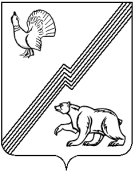 АДМИНИСТРАЦИЯ ГОРОДА ЮГОРСКАХанты-Мансийского автономного округа – Югры РАСПОРЯЖЕНИЕот  26 октября 2017 года                                                                                                                № 652Об актуализации Стратегии социально-экономическогоразвития муниципального образования город Югорскдо 2020 года и на период до 2030 годаВ соответствии с Федеральным законом от 28 июня 2014 года № 172 – ФЗ                                «О стратегическом планировании в Российской Федерации», распоряжением Правительства Ханты-Мансийского автономного округа – Югры от 09.06.2017 № 339 - рп «О внесении изменений в распоряжение Правительства Ханты - Мансийского автономного округа – Югры от 22 марта 2013 года № 101 - рп «О Стратегии социально-экономического развития                       Ханты - Мансийского автономного округа Югры до 2020 года и на период до 2030 года», решением Думы города Югорска от 26.02.2015 года № 5 «Об утверждении Стратегии социально - экономического развития муниципального образования город Югорск до 2020 года и на период до 2030 года», постановлением администрации города Югорска от 25 октября 2017 года № 2617.1. Осуществить актуализацию Стратегии социально-экономического развития муниципального образования город Югорск до 2020 года и на период до 2030 года                        (далее – Стратегия города Югорска).2. Создать межведомственную рабочую группу по актуализации Стратегии города Югорска (далее - рабочая группа) (приложение 1).3. Утвердить план мероприятий по актуализации Стратегии города Югорска (приложение 2).4. Определить Департамент экономического развития и проектного управления уполномоченным органом по координации деятельности рабочей группы и взаимодействию с отраслевыми (функциональными) органами администрации города Югорска и иными организациями по вопросам актуализации Стратегии города Югорска. 5. Отраслевым (функциональным) органам администрации города Югорска обеспечить своевременную подготовку и предоставление  информации для актуализации Стратегии города Югорска.Исполняющий обязанностиглавы города Югорска                                                                                         Т.И. ДолгодвороваПриложение 1к распоряжениюадминистрации города Югорскаот 26.10.2017 № 652Межведомственная рабочая группапо актуализации Стратегии социально - экономического развития муниципального образования город Югорск до 2020 года и на период до 2030 годаПервый заместитель главы города - директор департамента муниципальной собственности и градостроительства администрации города Югорска, руководитель рабочей группыПервый заместитель главы города Югорска, заместитель руководителя рабочей группыЗаместитель главы города Югорска - директор департамента жилищно-коммунального и строительного комплекса администрации города ЮгорскаЗаместитель главы города ЮгорскаДиректор департамента финансов администрации города ЮгорскаДиректор департамента экономического развития и проектного управления администрации города ЮгорскаЗаместитель директора департамента – начальник управления  проектной деятельности и инвестиций администрации города ЮгорскаНачальник управления архитектуры и градостроительства - главный архитектор департамента муниципальной собственности и градостроительства администрации города ЮгорскаНачальник управления внутренней политики и общественных связей  администрации города ЮгорскаНачальник управления образования администрации города ЮгорскаНачальник юридического управления  администрации города ЮгорскаНачальник управления социальной политики администрации города ЮгорскаНачальник управления культуры администрации города ЮгорскаНачальник отдела прогнозирования и трудовых отношений департамента экономического развития и проектного управления администрации города Югорска, секретарь рабочей группыПриложение 2к распоряжениюадминистрации города Югорскаот 26.10.2017 № 652План мероприятийпо актуализации Стратегии социально - экономического развитиямуниципального образования город Югорск до 2020 года и на период до 2030 года (далее - Стратегии города Югорска)Актуализация Стратегии социально-экономического развития города Югорска до 2020 года и на период до 2030 года проводится с целью учета изменений государственной политики на федеральном и региональном уровнях, тенденций формирования территориальных производственных кластеров, достигнутых результатов социально-экономического развития  города Проведение актуализации Стратегии планируется в году, следующем за годом актуализации Стратегии социально-экономического развития Ханты-Мансийского автономного округа – Югры до 2020 года и период до 2030 года (в 2017, 2021 и 2027 годах соответственно). № п/пНаименование мероприятияИсполнительВид документаСрок исполнения1Оценка соответствия целей и задач Стратегиигород Югорска Стратегии социально-экономического развития Ханты-Мансийского автономного округа Югры до 2020 года и на период до 2030 годадепартамент экономического развития и проектного управленияаналитическаязаписка01.12.20172Подготовка предложений по изменению структуры Стратегии города Югорска (оценка необходимости внесения дополнительных разделов, мероприятий, приложений)департамент экономического развития и проектного управленияМакет структуры документа01.12.20172Подготовка предложений по актуализации положений Стратегии города Югорска в соответствующих сферах деятельностиотраслевые (функциональные) органы администрации города Югорскапроект текстовой части для подготовки сводного документа31.12.20173Корректировка основных показателей социально-экономического развития города Югорска на период 2018 - 2020 годы на основе прогноза социально - экономического развития муниципального образования город Югорска на период 2018 - 2020 годыдепартамент экономического развития и проектного управленияаналитические материалы в виде таблиц данных01.02.20184Подготовка актуализированного варианта Стратегии города Югорска для представления рабочей группедепартамент экономического развития и проектного управленияПроект Стратегии города Югорска (сводный документ)15.02.20185Организация общественного обсуждения актуализированного варианта Стратегии города Югорска (размещение на официальном сайте органов местного самоуправления города Югорска, обсуждение на заседаниях общественных советов, координационных совещательных органов)департамент экономического развития и проектного управления/ отраслевые (функциональные) органы администрации города ЮгорскаПротоколы заседаний общественных советов, координационных совещательных органов, свод предложений (замечаний) по результатам общественного обсуждения на официальном сайте20.02.2018 - 20.03.20186Подготовка актуализированного варианта Стратегии города Югорска с учетом результатов общественного обсуждения для представления рабочей группедепартамент экономического развития и проектного управленияПроект Стратегии города Югорска (уточненный сводный документ)01.04.20187.Подготовка актуализированного варианта Стратегии города Югорска для рассмотрения на Думе города Югорскадепартамент экономического развития и проектного управленияПроект решения Думы города Югорска10.04.2018